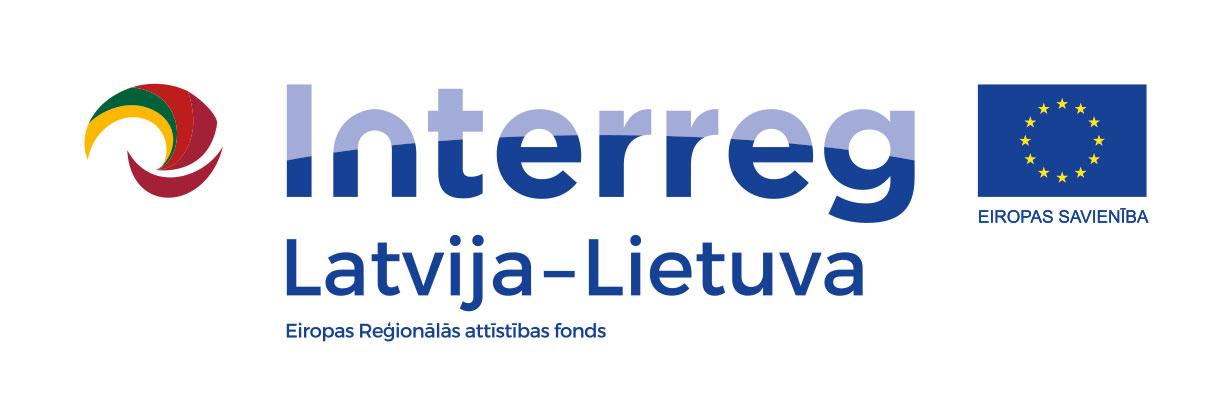                                                                                                                                            Apstiprināts studiju virziena „Ražošana un pārstrāde”  02.02.2018.  sēdē, Protokols Nr.4Studiju programma: Apģērbu dizains un tehnoloģijaStudiju kursa nosaukums: Apģērbu projektēšana II RAIS piešķirtais studiju kursa kods: MatZ2006Zinātnes nozare: MateriālzinātneZinātnes apakšnozare: Tekstila un apģērbu tehnoloģijaKredītpunkti: 2ECTS kredītpunkti: 3Kopējais stundu skaits: 80 Lekciju skaits stundās: 8Semināru, praktisko darbu stundu skaits: 24 Kursa izstrādātājs: Mg.paed., Mg.art., Mg.design, lektore Silvija MežinskaKursa anotācija: Kurss sniedz zināšanas par apģērbu projektēšanas saturu, uzdevumiem un sasniedzamajiem studiju rezultātiem. Kursā apskata apģērbu projektēšanas jēdzienu un sniedz zināšanas par apģērbu dizaina projekta izstrādes galvenajiem pamatnosacījumiem, pirmparauga un dizainparauga izstrādi utt., sniedz zināšanas par projektēšanas parocesa struktūru, apģērba projekta dokumentācijas izstrādes principiem, izmantojamo materiālu un tehnoloģisko iespēju izpēti, analizējot patērētāju tirgū esošos izcilākos analogus, izstrādājot jaunus, funkcionālus un estētiskus dizaina risinājumus. Kurss sniedz zināšanas par projekta dokumentācijas noformējumu. kompozīcijas teorijas izmantošanu jaunrades procesā, tehniskā zīmējuma nozīmi. Studiju kurss tiek apgūts, izmantojot uz problēmu balstītas mācīšanās elementus, kas sastāv no sešiem posmiem: pieredze, problēma, hipotēze, pārbaude, secinājumi un pašvērtējums. Studentam studiju kursa ietvaros  risināšanai   tiks piedāvāta praktiska problēma, kas saistīta ar kādu  jauna apģērbu projekta izstrādi, jauna uzņēmuma produktu dizaina izstrādi utt., tikai izsakot  pieņēmumus, kas  pārbaudes ceļā studentam  ļaus izdarīt secinājumus. Pētnieciskās darbības rezultātā students iegūst personīgi nozīmīgas zināšanas, attīsta  radošu domāšanu, veido savu  un komandas pašnovērtējumu, kā arī pozitīvu attieksmi pret uzticēto uzdevumu.Kursa mērķis: Sniegt zināšanas par apģērbu projektēšanas jēdzienu un apģērbu dizaina izstrādes galvenajiem pamatnosacījumiem, kā arī apģērbu dizaina projekta izstrādes un realizācijas posmiem un iespējām. Studenti gūst prasmes un praktiskās iemaņas apģērbu projekta izstrādē, kā arī gūst praktiskās iemaņas projekta prezentācijā. Studenti gūst prasmes analizēt analogus, izvērtēt esošo situāciju apģērbu dizaina risinājumam, kā arī zina projekta izstrādes principus. Studiju programmas rezultāti un mērķi: to saskarsme. Studiju kursa plānsProblēmiskās mācīšanās metodes pielietojums studiju kursā.7. Studiju kursa un studentu integrācijas secība. Novērtēšanas sistēma.Novērtēšanas metodes, kritēriji un atsauksmes LiteratūraDocētājs:     Silvija MežinskaProjekts “Nodarbinātības kompetenču uzlabošana pārdošanas laboratorijās/ SalesLabs” Nr. LLI-184. tiek īstenots ar Interreg V-A Latvijas – Lietuvas programmas 2014-2020 atbalstu, Rēzeknes Tehnoloģiju akadēmijā. Kopējās projekta izmaksas ir 524 866,73 EUR. Projekta līdzfinansējums no Eiropas Reģionālās attīstības fonda ir 447 223.32 EUR”Šis kursa apraksts ir sagatavots ar Eiropas Savienības finansiālo atbalstu. Par šī dokumenta saturu pilnībā atbild Rēzeknes Tehnoloģiju akadēmija, un tas nekādos apstākļos nav uzskatāms par Eiropas Savienības oficiālo nostāju.Studiju programmas studiju rezultātiStudiju kursa rezultātiZināšanas. Zināšanas un izpratne. Prot parādīt materiālzinātnei un apģērbu projektētāja profesijai raksturīgās zināšanas un šo zināšanu kritisku izpratni.Prot demonstrēt padziļinātas zināšanas un izpratni par apģērbu projektētāja lomu ražošanas uzņēmuma problēmu risināšanā.Spēj izvērtēt nozares profesionālās problēmas. Prot pielietot specifiskos informācijas avotus. Spēj parādīt savas profesijas teoriju, metodiku un uzskatu izpratni, iegūt, atlasīt un apstrādāt informāciju. Prasmes. Spēja pielietot zināšanas. Spēj patstāvīgi pielietot zināšanas, lai veiktu pētniecību apģērbu dizaina darbības jomā.Prasmes. Komunikācija. Spēj formulēt un analītiski aprakstīt informāciju, problēmas un risinājumus materiālzinātnēs un apģērbu projektētāja profesijā, tos izskaidrot un argumentēti diskutēt par tiem gan ar profesionāliem projektētājiem, gan tehnologieiem un pasūtītājiem, gan citiem speciālistiem.Spēj veikt jaunrades, pētniecisku un izglītojošu darbu attiecīgajā nozarē.Izmantojot apgūtos teorētiskos pamatus un prasmes spēj izstrādāt apģērbu dizaina projektu un prezentāciju. Spēj saskaņot apģērbu dizaina projekta saturu ar izmantojamām tehnoloģijām. Prot formulēt un argumentēt savu viedokli. Prasmes. Vispārējās prasmes. Spēj parādīt zinātnisku pieeju materiālzinātnes un dizaina problēmu risināšanā.Prot uzņemties atbildību un iniciatīvu, veicot individuālo dizaindarbību, strādājot uzņēmumos konstruktoru, tehnologu un dizaineru komandā.Prot patstāvīgi strukturēt savu mācīšanos, virzīt savu tālāko izglītību un profesionālo pilnveidi.Spēj uzņemties atbildību par studiju darbības rezultātu kvalitāti un kvantitāti.Spēj strādāt patstāvīgi un komandā sadarbojoties ar citiem. Prot strukturēt savas zināšanas attiecīgajā jomā, tajā skaitā patstāvīgi virzīt savu tālāko izglītību profesionālās kvalifikācijas pilnveidei.Kompetence. Analīze, sintēze, novērtēšana. Prot patstāvīgi iegūt, atlasīt un analizēt informāciju un to izmantot dizaindarbības procesa pilnveidei.Spēj izprast un analizēt materiālzinātnes, dizaina, apģērbu dizaina jēdzienus, teorijas, kritērijus un tekstilnozares aktualitātes.Prot izvērtēt savas projektētāja darbības ietekmi uz uzņēmējdarbību un piedalīties tekstilrūpniecības nozares darbībā.Prot pielietot projektēšanas metodes un principus apģērbu projektēšanas procesā. Izprot profesionālo ētiku un jautājumus par nozares projektu īstenošanas ietekmi uz sabiedrību. Galveno tēmu nosaukumsAkadēmisko stundu struktūraAkadēmisko stundu struktūraAkadēmisko stundu struktūraAkadēmisko stundu struktūraAkadēmisko stundu struktūraKopāGalveno tēmu nosaukumsTeorētis-kās lekcijasProblēmiskās mācīšanās semināriKonsultācijasDarba grupas Patstāvī-gais darbsKopā1.Studiju kursa saturs, uzdevumi un sasniedzamajie rezultāti. Jēdzieni. Tekstilizstrādājumu ražošanas nozares apskats, attīstības perspektīvas Latvijā un pasaulē, pilnveide un sasniegumi. Tekstilrūpniecības situācijas analīze.2462. Apģērbu projektēšanas procesa struktūra un tā pamatposmi, raksturojums. Sortiments, prasības. Potenciālā tirgus pētījums. Sortimenta, tendenču, materiālu apskats. Analogi. Materiālu izvēles pamatojums.2224103. Projektēšanas metožu apskats. Šūto izstrādājumu jauno modeļu izstrādes procesa posmi. Konstruktīvā un tehnoloģiskā projektēšana. CAD/CAM sistēmas apģērbu projektēšanā.28104. Mākslinieciskās sistēmas apģērbu modelēšanā. Modeļa tehniskais zīmējums, apraksts. Ansambļa, komplekta, kolekcijas projektēšanas īpatnības. Kolekciju veidi. Kolekcijas veidošana: prasības, struktūra. Koncepcija.2226125.  Dažāda sortimenta apģērbu projektēšana. Kolekciju tipi. Radošā koncepcija apģērbu projektēšanā.  Mulāžas metode. Maketēšanas paņēmieni. 226106. Apģērbu projektēšanas metodes. Projektēšanas metodiskais process: kombinatorika, moduļu, dekonstrukcijas metode.  Kompozīcijas teorijas izmantošana apģērbu projektēšanā. Kompozicionālais pamatojums.226107.Projektēšanas process un metodes jaunu modeļu izstrādē: bāzes konstrukcijas izmantošana. Apģērba tipveida projektēšana. Konstrukcijas izstrāde saskaņā ar skici. Modeļkonstrukcijas analīze un konstruktīvo parametru noteikšana, lekālu projektēšana, gradācija.   228128. Modeļu sagatavošana ieviešanai rūpnieciskā ražošanā. Eksperimentālo modeļu paraugu izgatavošana. Tehniskā dokumentācija, specifikācijas. Dizainparauga prezentācija.22610Kopējais akadēmisko stundu skaits  810864880PamatprincipsPamatprincipsStudiju kurss tiek apgūts, izmantojot uz problēmu balstītas mācīšanās elementus: (1) definēts vispārējais Apģērbu projektēšanas studiju kursa saturs, uzdevumi un sasniedzamie rezultāti, apskatīts apģērbu projektēšanas jēdziens un apģērbu dizaina izstrādes galvenie pamatnosacījumi, apģērba projektēšanas un noformēšanas pamatprincipi (2) problēma tiek analizēta, izmantojot projekta metodi kā studiju procesa aktivitāti; (3) projekta aktivitāte tiek plānota kā darbību virkne, kas aptver esošo un trūkstošo zināšanu kopumu, problēmu analīzes jautājumu formulēšanu un atbilžu atrašanu, integrējot teorētisko avotu pētījumus un praktisko situāciju analīzi, konkrēta produkta sagatavošanu un prezentāciju (problēmu analīzes ziņojumu); (4) problēmas analīze tiek veikta nelielā, līdz 5 cilvēkiem lielā grupā, pielietojot saziņas un sadarbības mācību metodes; (5) studentu mācīšanās pasākumus mērķtiecīgi atbalsta docētājs, savlaicīgi sniedzot atgriezenisko saiti un konsultācijas par konkrēto tēmu; (6) grupu un individuālais studiju progress tiek sistemātiski (paš-) novērtēts un pārdomāts.Apģērbu projektēšanas studiju kurss (3 ECTS kredītpunkti) tiek apgūts 16 nedēļu laikā. Studiju kurss sastāv no divām daļām: teorētiskās lekcijas (8 akadēmiskās stundas) un praktiskās nodarbības (24 akadēmiskās stundas), kuru laikā studenti mācās nelielās grupās, analizējot vispārējo apģērbu projektēšanas problēmu. Lekcijas un praktiskās nodarbības notiek atbilstoši fakultātes administrācijas izstrādātajam un apstiprinātajam grafikam. Studentu piedalīšanās praktiskajās nodarbībās ir obligāta.Studiju kurss tiek apgūts, izmantojot uz problēmu balstītas mācīšanās elementus: (1) definēts vispārējais Apģērbu projektēšanas studiju kursa saturs, uzdevumi un sasniedzamie rezultāti, apskatīts apģērbu projektēšanas jēdziens un apģērbu dizaina izstrādes galvenie pamatnosacījumi, apģērba projektēšanas un noformēšanas pamatprincipi (2) problēma tiek analizēta, izmantojot projekta metodi kā studiju procesa aktivitāti; (3) projekta aktivitāte tiek plānota kā darbību virkne, kas aptver esošo un trūkstošo zināšanu kopumu, problēmu analīzes jautājumu formulēšanu un atbilžu atrašanu, integrējot teorētisko avotu pētījumus un praktisko situāciju analīzi, konkrēta produkta sagatavošanu un prezentāciju (problēmu analīzes ziņojumu); (4) problēmas analīze tiek veikta nelielā, līdz 5 cilvēkiem lielā grupā, pielietojot saziņas un sadarbības mācību metodes; (5) studentu mācīšanās pasākumus mērķtiecīgi atbalsta docētājs, savlaicīgi sniedzot atgriezenisko saiti un konsultācijas par konkrēto tēmu; (6) grupu un individuālais studiju progress tiek sistemātiski (paš-) novērtēts un pārdomāts.Apģērbu projektēšanas studiju kurss (3 ECTS kredītpunkti) tiek apgūts 16 nedēļu laikā. Studiju kurss sastāv no divām daļām: teorētiskās lekcijas (8 akadēmiskās stundas) un praktiskās nodarbības (24 akadēmiskās stundas), kuru laikā studenti mācās nelielās grupās, analizējot vispārējo apģērbu projektēšanas problēmu. Lekcijas un praktiskās nodarbības notiek atbilstoši fakultātes administrācijas izstrādātajam un apstiprinātajam grafikam. Studentu piedalīšanās praktiskajās nodarbībās ir obligāta.Darba slodzes veidsAprakstsTeorētiskāslekcijasLai studenti  šo uzdevumu veiktu, viņiem jāizpēta apģērbu dizaina izstrādes, procesa projektēšanas teorētiskās atziņas, tās jāsalīdzina un jāsaskata to kopīgās iezīmes, formulējot konkrētas pazīmes.Rezultāts: studenti patstāvīgā izziņas darbībā ir nonākuši pie subjektīvi jaunām zināšanām un atziņām par apģērbu dizaina izstrādes, projektēšanas teorētisko pamatu, likumsakarību izpratni un guvuši priekšstatu par to izpausmi atšķirīgu zinātņu nozaru kontekstos.Rezultāta pārbaude:1. Studenti  pašu formulētās  un gūtās atziņas salīdzina ar kādu autoritatīvu avotu, piemēram, ar mācību grāmatā vai zinātniskā monogrāfijā publicēto).2.Debates (Produktīvā metode).Lekcijām ir studiju kursa ievada, konsultējoša, rezumējoša un izvērtējoša funkcija.Problēmiskās mācīšanās semināriApgūstot Apģērbu projektēšanas studiju kursu un demonstrējot apgūtās teorētiskās zināšanas (tiek veikts pārbaudes darbs), studenti turpina studijas, veicot uzņēmuma apģērbu dizaina izstrādes, procesa projektēšanas problēmu analīzi.Katrai studentu grupai tiek dota konkrēta apģērbu dizaina izstrādes, procesa projektēšanas problēma, kas ietver konkrēto uzņēmumu. Analizējot problēmu, studenti aktīvi studē un apgūst apģērbu dizaina izstrādes, procesa projektēšanas tēmas, strādājot pie konkrēta uzņēmuma uzdotā uzdevuma. Studenti paši plāno un organizē studijas grupā, problēmu analīze notiek praktisko nodarbību laikā, kuras nepārtrauc teorētiskās lekcijas, turklāt problēmu analīzei tiek dota vairāk nekā puse no patstāvīgā darba laika.Problēmu analīze nelielā grupā tiek veikta pēc noteiktas problēmu analīzes loģikas, kas sastāv no secīgiem soļiem jeb posmiem. Visus posmus uzrauga docētājs, praktiskajās nodarbībās un konsultācijās studentiem tiek nodrošināts metodiskais un organizatoriskais atbalsts.Problēmu analīzes laikā tiek pielietots docētāja formatīvais novērtējums, kā arī grupas studiju rezultātu un pašnovērtējuma uzraudzība.Problēmas analīzes rezultāti tiek apkopoti grupas problēmu analīzes ziņojumā un publiskoti. Grupas darbs beidzas ar grupas rezultātu novērtējumu, pamatojoties uz noteiktiem kritērijiem.Risinot problēmu grupā, individuālie studiju rezultāti tiek reģistrēti, veidojot personīgo mācību sasniegumu portfeli, iepazīstinot ar to un aizstāvot to eksāmena laikā.“Problēmu analīzes scenārijs”. Studenti iepazīstas ar problēmu, noskaidro neskaidros jēdzienus un terminoloģiju. Tiek sagatavots problēmu analīzes plāns/studiju projekts, kurā tiek formulēti problēmas analīzes pirmie jautājumi ar docētāja palīdzību, meklēti informācijas avoti, plānoti studiju projekta īstenošanas posmi, kā arī noteikti katra grupas dalībnieka pienākumi.“Situācijas analīze”. Noteiktai situācijai raksturīgās nelielās problēmas tiek apzinātas un sīki aprakstītas, svarīgie fakti tiek atlasīti. Problēma tiek analizēta, atbildes uz jautājumiem tiek meklētas, analīzei nepieciešamie teorētiskie un empīriskie materiāli tiek apkopoti.KonsultācijasStudentiem tiek piedāvātas individuālas konsultācijas par uzņēmuma apģērbu dizaina izstrādes, procesa projektēšanas un izstrādes posmu personīgā plāna izveidi (2 akadēmiskās stundas) un studiju sasniegumu portfolio veidošanu (2 akadēmiskās stundas).Grupu konsultācijas palīdz studentiem identificēt apgūtās un trūkstošās zināšanas problēmu analīzei (2 akadēmiskās stundas), sastādīt grupu plānu problēmu analīzes vai studiju projektam un mainīt to (4 akadēmiskās stundas), un sagatavot galīgo problēmu analīzes ziņojumu un prezentāciju (2 akadēmiskās stundas). Studentiem tiek piedāvātas individuālas un grupu konsultācijas (10 akadēmiskās stundas), kuru laikā studentiem tiek sniegts gan individuālais, gan grupu atbalsts.Patstāvīgais darbsPatstāvīgais darbs (48 akadēmiskās stundas) ir iedalīts individuālajā (30 akadēmiskās stundas) un grupu (18 akadēmiskās stundas) darbā. Individuālais darbs ietver lekciju materiālu un citu avotu izpēti, sastādot personīgo dizaina izstrādes posmu personīgā plāna izveidi, kā arī veidojot studiju sasniegumu portfolio, kuru prezentē un aizstāv eksāmena laikā.Patstāvīgo grupu darbu, pēc grupas kopīgas vienošanās, var organizēt kā individuālu, strādājot pa pāriem vai kopā ar visu grupu. Tā gaitā tiek veikts grupas uzdevums (-i) un notiek sagatavošanās kopīgajām praktiskajām nodarbībām.Gatavošanās un uzsākšana Apģērbu projektēšanas studiju kurss (3 ECTS kredītpunkti) tiek apgūts 16 nedēļās. Studiju kursa studijas sastāv no divām daļām: teorētiskās lekcijas (8 akadēmiskās stundas) un praktiskās nodarbības (24 akadēmiskās stundas), kuru laikā studenti mācās nelielās grupās, analizējot vispārējās  apģērbu dizaina izstrādes, procesa projektēšanas problēmu. Piedalīšanās lekcijās, kurās tiek apspriesta un kritiski izvērtēta docētāja sniegtā informācija. Neatkarīga avotu izpēte, apģērbu dizaina izstrādes, procesa projektēšanas un izstrādes posmu personīgā plāna izveide, sagatavošanās pārbaudes darbiem.Grupu darbs problēmiskās mācīšanās seminārosKatrai studentu grupai tiek dota  apģērbu dizaina izstrādes, procesa projektēšanas problēma, kas ietver konkrēta uzņēmuma pasūtījumu. Analizējot problēmu, studenti aktīvi studē un apgūst vispārējās apģērbu projektēšanas tēmas konkrētam uzņēmumam. Studenti paši plāno un organizē studijas grupā, problēmu analīze notiek praktisko nodarbību laikā, kuras nepārtrauc teorētiskās lekcijas, turklāt problēmu analīzei tiek dota vairāk nekā puse no patstāvīgā darba laika. Problēmu analīzes plāna/studiju projekta sagatavošana un īstenošana, kurā ietverti formulētie jautājumi un problēmu analīzes uzdevumi, aplēses, meklējamie informācijas avoti, katra grupas dalībnieka analīzes posmi un pienākumi.  Informācijas avotu meklēšana problēmas analizēšanai, to izvēle un izpēte. Mācīšanās, izmantojot saziņu un sadarbību.  Problēmas analīzes ziņojuma un prezentācijas sagatavošana. Publiska ziņojuma aizstāvēšana. Kopīgo mācību rezultātu pašnovērtējums.Individuāls patstāvīgais darbsPersonīgā studiju sasniegumu portfolio veidošana. Portfolio ir dizaina ideju kolekcija par veiktajiem individuālajiem uzdevumiem, faktu pētījumiem, individuālajiem studiju sasniegumiem un pieredzi, kas ļauj studentam demonstrēt studiju kursa izpratnes dziļumu. Portfolio struktūra un apjoms tiek apspriesti pirmajā praktiskajā sesijā. Eksāmena laikā students prezentē un aizstāv savu portfolio. Individuālo rezultātu pašnovērtējums.Darba grupasProblēmu analīze nelielā grupā tiek veikta pēc noteiktas problēmu analīzes loģikas vai tiek veikts studiju eksperiments darbnīcās, kas sastāv no secīgiem soļiem/posmiem. Visus posmus uzrauga docētājs, praktiskajās nodarbībās un konsultācijās studentiem tiek nodrošināts metodiskais un organizatoriskais atbalsts. Problēmu analīzes laikā tiek pielietots docētāja formatīvais novērtējums, kā arī grupas studiju rezultātu un pašnovērtējuma uzraudzība. Problēmas analīzes rezultāti tiek apkopoti grupas problēmu analīzes ziņojumā un publiskoti. Grupas darbs beidzas ar grupas rezultātu novērtējumu, pamatojoties uz noteiktiem kritērijiem. Risinot problēmu grupā, individuālie mācību rezultāti tiek reģistrēti, veidojot personīgo mācību sasniegumu portfolio, iepazīstinot ar to un aizstāvot to eksāmena laikā.Studentu sasniegumu un progresa galvenie principi. Apģērbu projektēšanas studiju rezultātu novērtēšanai tiek izmantots uz kritērijiem balstīts novērtējums un kumulatīvās novērtēšanas sistēmas. Visu sasniegumu (progresa) novērtējumiem (personīgo zināšanu pārbaudei, grupu problēmu analīzei un prezentācijai, personīgajam studiju sasniegumu portfolio un tā prezentācijai) jābūt pozitīviem. Ja viens vai vairāki vērtējumi ir negatīvi, tad arī galīgā atzīme ir negatīva.Studiju laikā tiek izmantotas šādas vērtēšanas stratēģijas:Neformāla vērtēšana sastāv no docētāja diagnostiskiem un formatīviem verbāliem vērtējumiem un studenta pašnovērtējuma. Diagnostiska novērtēšana palīdz identificēt studentu zināšanu un prasmju līmeni studiju kursa sākumā un risinot problēmas grupā.Formatīva novērtējuma mērķis ir noteikt studentu progresu (gan individuālo, gan grupas), pielāgot studiju procesu un norādīt turpmākos problēmu analīzes virzienus. Studentu pašnovērtējums tiek veikts, izmantojot individuālu un grupu refleksiju. Individuālā pašnovērtējuma mērķis ir novērtēt personīgo studiju progresu, pielāgot studiju plānus un izveidot studiju sasniegumu mapi. Grupas refleksija ļauj novērtēt kopējo studiju progresu, noteikt katra grupas dalībnieka ieguldījumu sasniegtajā rezultātā un pielāgot grupas studiju procesu.Kopvērtējums atspoguļo studiju sasniegumu līmeni un balstās uz vērtēšanas kritēriju sistēmu, ko apspriež, sākot apgūt studiju priekšmetu. Uz kritērijiem balstīts novērtējums tiek izmantots, lai novērtētu testu, problēmu analīzes procesu un ziņojumu, kā arī personīgo studiju sasniegumu portfolio.Novērtēšanas procesa dalībnieki, viņu lomas un funkcijasNovērtēšanas procesa dalībnieki, viņu lomas un funkcijasDalībniekiAprakstsDocētājsStudentu studēšanas pasākumus mērķtiecīgi atbalsta docētājs, savlaicīgi sniedzot atgriezenisko saiti un konsultācijas par konkrēto tēmu.Students (komandas dalībnieki)Studenti paši plāno un organizē studijas grupā, problēmu analīze notiek praktisko nodarbību laikā, kuras nepārtrauc teorētiskās lekcijas, turklāt problēmu analīzei tiek dota vairāk nekā puse no patstāvīgā darba laika.Novērtēšanas elementiNovērtēšanas elementiNovērtēšanas elementiNovērtēšanas elementiKompetenču grupas Kompetenču grupas Novērtēšanas formas un tipiNovērtējuma vērtība,%Teorētiskās zināšanas un sapratneTeorētiskās zināšanas un sapratneIzpratne par studiju kursa zināšanām tiek pārbaudīta, izmantojot slēgta tipa pārbaudes. Ieteicams 20%Profesionālās kompetences, praktiskās iemaņas un prasmesDarbs un aktivitāte problēmiskās mācīšanās semināros unstudiju sasniegumu portfolioTiek vērtēta aktivitāte problēmiskās mācīšanās semināros un individuālais studiju sasniegumu portfolio. Portfolio ir dizaina ideju kolekcija par veiktajiem individuālajiem uzdevumiem, faktu pētījumiem, individuālajiem studiju sasniegumiem un pieredzi semestra laikā, kas ļauj studentam demonstrēt studiju kursa izpratnes dziļumu. Portfolio struktūra un apjoms tiek apspriesti pirmajā praktiskajā sesijā. Eksāmena laikā students prezentē un aizstāv savu portfolio.Ieteicams 40%Profesionālās kompetences, praktiskās iemaņas un prasmesProjekta izstrāde un  prezentācijaProcesa kvalitāte un konkrētas problēmas analīzes rezultāts tiek novērtēti saskaņā ar kritērijiem. Uzmanība tiek pievērsta problēmas analīzes mērķtiecībai, visaptveramībai un konsekvencei, teorētisko zināšanu un faktiskās apģērbu projektēšanas prakses saikņu noteikšanai atbilstoši teorētisko un empīrisko pētījumu rezultātiem. Problēmu analīzes ziņojuma apjoms ir no 25 līdz 30 lappusēm, pielikumu apjoms ir neierobežots. Tiek vērtēta arī ziņojuma prezentācija; tās ilgums nedrīkst pārsniegt 15 minūtes.Problēmas analīzes rezultāti tiek vērtēti ar kopēju atzīmi, kuru studenti sadala savā starpā saskaņā ar individuālā ieguldījuma noteikšanas kritērijiem un grupas pašnovērtējuma par studiju sasniegumiem: atsevišķu grupas dalībnieku rezultāti var atšķirties no kopējās atzīmes.Ieteicams 40%                                                                                                                             Kopā                                                                                                                             Kopā                                                                                                                             Kopā100Studiju rezultātu novērtēšanas objektsStudiju rezultātu novērtēšanas objektsVērtēšanas kritēriji un atsauksmesZināšanu izpratne un apgūšana10-0Pārbaudes darbs tiek vērtēts 10 punktu sistēmā. Atzīme ir atkarīga no pareizo atbilžu skaita. Katra pareizā atbilde dod 0.25 atzīmi. Lai saņemtu minimālo pozitīvo vērtējumu, nepieciešams atbildēt pareizi uz 20 jautājumiem no 40.	Problēmiskā mācīšanās grupā	Problēmiskā mācīšanās grupā	Problēmiskā mācīšanās grupāAnalīzes process10-9Grupa spēj patstāvīgi formulēt hipotēzes problēmas būtības identificēšanai, veikt gan teorētiskos, gan empīriskos pētījumus, lai tās apstiprinātu/noraidītu, izvēlēties piemērotus informācijas avotus, ņemot vērā studiju mērķus.Grupa pastāvīgi sadala problēmu nozīmīgās daļās, identificē un definē kritiskos analīzes aspektus, mērķtiecīgi atgriežas pie problēmas formulējuma, un pielāgo analīzes mērķus.Grupa pastāvīgi uzdod jautājumus un meklē atbildes, kritiski novērtē analīzes rezultātus, maina pētniecības stratēģijas un, ja nepieciešams, izvēlas jaunas metodes.8-7Grupa spēj formulēt hipotēzes ar docētāja palīdzību, lai identificētu problēmas būtību, plānot gan teorētiskos, gan empīriskos pētījumus, lai tos apstiprinātu/noraidītu, un izvēlēties piemērotus informācijas avotus.Grupa pastāvīgi sadala problēmu nozīmīgās daļās, identificē un definē kritiskos analīzes aspektus, mērķtiecīgi atgriežas pie problēmas formulējuma, un pielāgo analīzes mērķus.Konsultējies ar docētāju, grupa izvirza jautājumus un meklē atbildes, kritiski novērtē analīzes rezultātus, maina pētniecības stratēģijas un, ja nepieciešams, izvēlas citas metodes.6-5Grupa nespēj formulēt hipotēzes problēmas būtības identificēšanai, izvēlas docētāja formulētās hipotēzes, veic tikai teorētiskus pētījumus, lai apstiprinātu/noraidītu hipotēzes. Tā analizē tikai dotos informācijas avotus. Grupa strādā tikai ar problēmas sākotnējo formulējumu, nespēj novērtēt analīzes starpposma rezultātus, neizmanto iespējas pielietot dažādas pētniecības stratēģijas un metodes.Zināšanu veidošana 10-9Grupa spēj patstāvīgi atpazīt teorētiskos jēdzienus problēmas formulējumā un vajadzību pēc trūkstošajām zināšanām un kompetencēm. Informācijas meklēšana analīzei veido plašu un vispusīgu zināšanu bāzi par visiem problēmas aspektiem. Tā pastāvīgi izvirza un uzdod jautājumus. Grupas kolektīvajā mācību procesā dominē padziļināta pieeja, galvenā uzmanība tiek pievērsta izpratnei, nevis iegaumēšanai. Grupa patstāvīgi atrod zināšanas, pilnveido jēdzienus un kompetences, kas ļauj efektīvi rīkoties un risināt problēmsituācijas, ar kurām var saskarties nākotnē.Zināšanu veidošana 8-7Grupa spēj atpazīt teorētiskos jēdzienus problēmas formulējumā, noteikt vajadzību pēc trūkstošajām zināšanām un kompetencēm un dara to diezgan patstāvīgi. Informācijas meklēšana analīzei veido plašu un vispusīgu zināšanu bāzi par visiem problēmas aspektiem. Grupa izvirza un uzdod jautājumus, atrod zināšanas diezgan neatkarīgi, apgūst jēdzienus un kompetences, kas ļauj efektīvi rīkoties un risināt problēmsituācijas, ar kurām var saskarties nākotnē.Zināšanu veidošana 6-5Grupa nespēj atpazīt teorētiskos jēdzienus problēmas formulējumā un noteikt vajadzību pēc trūkstošām zināšanām un kompetencēm bez docētāja palīdzības. Informācijas meklēšana veido fragmentāru zināšanu bāzi. Grupa izvirza un uzdod jautājumus tikai docētāja mudināta, ne vienmēr atrod informāciju un pilnveido jēdzienus un prasmes, kas ļauj efektīvi rīkoties un risināt problēmsituācijas, ar kurām var saskarties nākotnē.Grupas darba organizācija10-9Grupa atbildīgi un radoši plāno un organizē kolektīvo darbu, gatavojas praktiskajām nodarbībām un konsultācijām, dokumentē problēmas analīzes gaitu, visi grupas dalībnieki piedalās visās praktiskajās nodarbībās, grupā dominē tikai pozitīva savstarpēja saikne un konstruktīva studēšana, konstruktīvs un pastāvīgs kontakts ar docētāju.Grupas darba organizācija8-7Grupa pienācīgi plāno un organizē kolektīvo darbu, gatavojas praktiskajām nodarbībām un konsultācijām, dokumentē problēmas analīzes gaitu. Lielākā daļa no grupas dalībniekiem piedalās visās praktiskajās nodarbībās, grupas aktivitātēs dominē pozitīvas savstarpējās saiknes iezīmes, ir novērojami konstruktīvas studēšanas elementi un kontakts ar docētāju.Grupas darba organizācija6-5Grupa nav pietiekami atbildīga, plānojot un organizējot savu darbu, gatavojoties praktiskajām nodarbībām un konsultācijām, tikai fragmentāri dokumentē problēmas analīzes gaitu. Daļa grupas locekļu nepiedalās visās praktiskajās nodarbībās, grupas dalībnieki nespēj sadalīt pienākumus, studēt kopā, viņi nesazinās ar docētāju.Grupas darba pašnovērtējums10-9Grupai ir perfekta vai ļoti laba izpratne par to, kādas metodes un paņēmienus tā izmantoja un kāpēc, analizējot un interpretējot problēmu teorētisko modeļu izteiksmē. Tā objektīvi novērtē kopējos studiju rezultātus.Grupas darba pašnovērtējums8-7Grupai ir laba izpratne par to, kādas metodes un paņēmienus tā izmantoja, zina, kurus teorētiskos modeļus tā izmantoja analīzē, salīdzinoši objektīvi novērtē kopējos studiju rezultātus.Grupas darba pašnovērtējums6-5Grupa ir tikai daļēji spējīga atpazīt teorētiskos modeļus, nosaukt, kādas metodes un paņēmienus tā izmantoja uzdevumu veikšanā, un tā novērtē kopējus studiju rezultātus tikai daļēji objektīvi.Rezultātu prezentācija10-9Grupa spēj atbilstoši, konsekventi un pienācīgi prezentēt problēmas analīzes rezultātus, pilnīgi analizēt un interpretēt savākto materiālu, atbildēt uz docētāja un kolēģu jautājumiem, sniedzot argumentus. Sagatavotais ziņojuma teksts atbilst visām akadēmiskā-informatīvā teksta prasībām.Rezultātu prezentācija8-7Grupa spēj atbilstoši un konsekventi prezentēt problēmas analīzes rezultātus, diezgan labi interpretē iesniegto informāciju. Spēj atbildēt uz docētāja un kolēģu jautājumiem. Sagatavotais ziņojuma teksts atbilst akadēmiskā un informatīvā teksta prasībām, tomēr tajā var atrast dažas interpretācijas un nebūtiskas tehniskas kļūdas.Rezultātu prezentācija6-5Grupa spēj prezentēt problēmas analīzes rezultātus, taču tā slikti interpretē iesniegto informāciju, nevar atbildēt uz docētāja un kolēģu jautājumiem. Sagatavotā ziņojuma teksts atbilst akadēmiski informatīvā teksta prasībām tikai daļēji, tajā ir atrodami būtiski studiju kursa, interpretācijas un tehniskā teksta sagatavošanas trūkumi.Individuālie mācību sasniegumiIndividuālie mācību sasniegumiIndividuālie mācību sasniegumiStudiju kursa zināšanas un kompetences10-9Students ir labi/ļoti labi apguvis studiju kursa teorijas un idejas, atpazīst un pielieto tās jaunu problēmu analīzei. Individuālajā studēšanas procesā dominē neatkarīga mācīšanās.Studiju kursa zināšanas un kompetences8-7Students ir daļēji apguvis studiju kursa teorijas un idejas, atpazīst un pielieto tās jaunu problēmu analīzei. Individuālā studēšana tikai daļēji balstās uz neatkarīgu mācīšanos.Studiju kursa zināšanas un kompetences6-5Students zina dažas studiju kursa teorijas un idejas, tomēr viņš vāji var tos saistīt un pielietot jaunu problēmu analīzei. Studē grupas kolēģu vai docētāja uzraudzībā.Darbs grupā10-9Students ir harmonisks un atbildīgs grupas līderis, kas plāno un organizē grupas darbu, izrāda iniciatīvu pārstāvēt grupu, lieliski sazinās un sadarbojas ar kolēģiem.Darbs grupā8-7Students aktīvi piedalās grupas darbā, spēj uzņemties atbildību, pienācīgi pārstāv grupu, sazinās un sadarbojas ar kolēģiem, nav noslieces uz konfliktiem.Darbs grupā6-5Students pasīvi piedalās grupas darbā, ne vienmēr uzņemas atbildību par viņam uzticēto darbu, neizrāda iniciatīvu pārstāvēt grupu, ne vienmēr sadarbojas ar kolēģiem, ir nosliece uz konfliktiem.Pārdomas par studiju kursa sasniegumiem 10-9Students ir teicami vai ļoti labi spējīgs apspriest savu studēšanas pieredzi, pamanīt iegūtās kompetences un to trūkumu, pamatot, kā attīstījusies viena vai otra kompetence, var pilnīgi novērtēt uzdevumus, nosakot arī vājās puses.Pārdomas par studiju kursa sasniegumiem 8-7Students spēj labi pārdomāt savu studiju pieredzi, pamanīt iegūtās kompetences un to trūkumu, spējīgs novērtēt paveiktos uzdevumus, nosaucot veiktā darba stiprās un vājās puses. Pārdomas par studiju kursa sasniegumiem 6-5Students daļēji spēj pārdomāt savu studiju pieredzi, pamanīt studiju kursa laikā iegūtās kompetences un to trūkumu, nespēj novērtēt paveiktos uzdevumus.Pamata atsaucesPamata atsaucesPamata atsaucesPamata atsaucesPamata atsaucesPamata atsaucesNr.Izdevuma gadsAutors un nosaukums Izdevnie-cībaIzmantot-ās lppIzmantot-ās lpp2013Noela Palomo-Lovinska. Pasaules ietekmīgākie modes dizaineriR.,Zvaigzne ABC2013Herieta Vorslija. Mode 100 būtiskas idejasR.,Jāņa Rozes apgāds2006Сафина Л.А., Тухбатуллина Л.М., Хамматова В.В.. Дизаин костюма. Ростов нД.:Феникс 2011Nikola Džeina Stīvensone. Modes vēstureR.,Zvaigzne ABC2006The Fundamentals of Fashion Design , Richard Sorger & Jenny Udale  AVA Publishing SA 2007Simon Seivewright. Research and DesignAVA Publishing SA2008Амирова Э.К., Сакулина О.В., Сакулин Б.С., Труханова А.Т.. Конструирование одежды М.: Издательский центр Академия2009Эберле Х., Сало Т., Деллель Х.. Эскиз и рисунок М.: Издательский дом ЗАО Эдипресс-конлига.2014Laura Volpintesta. Kak ponimatj jazik modi (The Language of Fashion Design)M:,ЭkcmoPapildditeratūraPapildditeratūraPapildditeratūraPapildditeratūraPapildditeratūraPapildditeratūraNr.Izdevuma gadsAutors un nosaukums Izdevnie-cībaIzdevnie-cībaIzmantot-ās lpp2010Lee Hollahan.  How to use, adapte and design sewing patterns A&C Black publishers , London A&C Black publishers , London 2010Parute E. Stila un modes enciklopēdijaR.: Jumava R.: Jumava 2010Faerm S. Fashion Design Course. Principles, Practice and Techniques London: Themes and Hudson London: Themes and Hudson 2014Ozola E. Cilvēks krāsu pasaulēR. Jumava,R. Jumava,2006Ozola E. Krāsas uztvere un iedarbībaR. Jumava, R. Jumava, 2008Oliver Gerval. Fashion: Concept to CatwalkA&C Black Publishers PageoneA&C Black Publishers Pageone2005Бердник Т.О. Основы художественного проектирования и эскизной графики. Ростов нД.:ФениксРостов нД.:Феникс2004Гусейнов  Г.М., Ермилова В.В., Ермилова Д.Ю., Ляхова Н.Б., Финашина Е.М.. Композиция костюмаМ.: Издательский центр Академия М.: Издательский центр Академия 2010Bradley Quinn. Textile Futures Fashion, Design and TechnologyOxford, New York, BergOxford, New York, Berg